Министерство сельского хозяйства Российской ФедерацииФедеральное государственное бюджетное образовательное учреждение высшего образования«Саратовский государственный аграрный университет имени Н.И. Вавилова»Международная научно-практическая конференция«ВАВИЛОВСКИЕ ЧТЕНИЯ – 2018»,посвященная 131 -годовщине со дня рождения Н.И. Вавилова28-29 ноября 2018 г.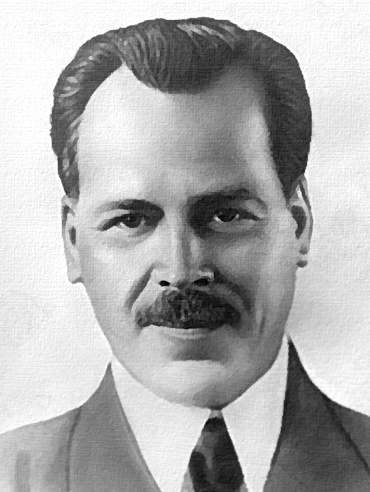 Информационное письмоУважаемые коллеги!В 2018 году мировая научная общественность отмечает 131-годовщину со дня рождения гениального учёного ХХ столетия, академика Николая Ивановича Вавилова.В честь этой даты Саратовский государственный аграрный университет проводит Международную научно-практическую конференцию «Вавиловские чтения-2018». Конференция состоится 28-29 ноября по адресу: Россия, 410012, г. Саратов, Театральная пл.,1.Секции конференции:1. Академик Н.И. Вавилов в контексте истории, общества и мировой науки. 2. Генетика, селекция и биотехнология растений. 3. Генетические ресурсы и биоразнообразие растений.4. Иммунитет растений к вредителям и болезням. 5. Современные технологии земледелия и растениеводства. ОРГАНИЗАЦИОННЫЙ КОМИТЕТ1. Кузнецов Н.И. – доктор экономических наук, профессор, ректор ФГБОУ ВО Саратовский ГАУ, г. Саратов, Россия2. Воротников И.Л.- доктор эк. наук, профессор проректор по научной и инновационной работе, ФГБОУ ВО Саратовский ГАУ, г. Саратов, Россия 3. Шьюрова Н.А. – кандидат с.-х. наук, доцент, декан агрономического факультета ФГБОУ ВО Саратовский ГАУ, г. Саратов, Россия 4. Лобачев Ю.В. – доктор с.-х. наук, профессор, ФГБОУ ВО Саратовский ГАУ, зам. председателя Саратовского отделения МОО «Вавиловское общество генетиков и селекционеров», г. Саратов, Россия 5. Стуков В.И. – кандидат биологических наук, доцент, почетный профессор Саратовского ГАУ, г. Саратов, РоссияПОРЯДОК УЧАСТИЯ В РАБОТЕ КОНФЕРЕНЦИИВ рамках конференции планируются пленарные, секционные и постерные доклады. Рабочие языки конференции - русский, английский. Желающим принять участие в работе конференции необходимо прислать в оргкомитет анкету-заявку на участие до 1 ноября 2018 г.27.11.2018 г. – заезд участников конференции28.11.2018 г.- пленарное заседание конференции.29.11.2018 г. – секционные заседания, постерные сообщения участников.Научная программа конференции будет размещена на сайте:http://vavilov2017.ru,  www.sgau.ru УСЛОВИЯ УЧАСТИЯМатериалы, заявки и перечисленные средства должны поступить не позднее 1 ноября 2018 г. Тексты статей должны быть объемом не менее 2-х полных страниц компьютерного текста. Формат страницы: А4, поля по  со всех сторон. Шрифт Times New Roman, кегль 14 (в таблицах - 12), интервал 1,5.Рисунки (формат jpg, bmp) должны быть хорошего качества и читаемы. Электронный вариант предоставляется в оргкомитет на любом носителе или электронной почтой по адресу iv-schmidt@yandex.ru с указанием в поле тема «Вавиловские чтения – 2018». Каждая статья должна быть в отдельном файле. Имя файла должно совпадать с фамилией и инициалами первого автора. При отправке материалов электронной почтой обязательно убедитесь в их получении, связавшись с ответственным за публикацию сборника материалов конференции, отправьте по факсу или по электронной почте копию банковской квитанции об оплате.Стоимость публикации – 200 руб. за 1 страницу. За участие в конференции НДС не взимается. Материалы конференции будут опубликованы до начала работы конференции. Сборники высылаются наложенным платежом после проведения конференции. Программа конференции будет формироваться на основе заявленных докладов.Пример оформления заголовкаУДК 339.13.012В.И. АндреевСаратовский государственный аграрный университет имени Н. И. Вавилова, г. СаратовгЕНЕТИЧЕСКИЕ ИССЛЕДОВАНИЯ МОРФОЛОГИЧЕСКИХ ПРИЗНАКОВ У ПОДСОЛНЕЧНИКА   Текс статьиОплата производится по следующим реквизитам:ИНН 6455024197 КПП 645501001ОКТМО 63701000Получатель УФК по Саратовской области (ФГБОУ ВО Саратовский ГАУ л/с 20606У61160)р/с 40501810900002000002Банк: Отделение Саратов г. СаратовБИК 046311001КБК 00000000000000000130Назначение платежа – за участие в конференции «Вавиловские чтения-2018» без НДС.Внимание!За участие в конференции НДС не взимается (писать в платежном поручении).Статьи, заявки и сканированная копия чека об оплате организационного взноса должны быть высланы не позднее 1 ноября 2018 г. Шмидт И.В. по е-mail: iv-schmidt@yandex.ru Без предварительной оплаты материалы не публикуются!Ответственный за публикацию сборника материалов конференции – Шмидт Ирина Владимировна. Адрес оргкомитета: . Саратов, Театральная пл., 1 «Саратовский ГАУ имени Н. И. Вавилова», ком. 290. Телефон для справок: (8452) 26-16-28, 8-937-149-95-45. е-mail: iv-schmidt@yandex.ruНаш сайт: www.sgau.ru, http://vavilov2017.ruПросим ознакомить с данным информационным письмом всех заинтересованных специалистовЗаявка на участие в конференции (заполнить обязательно)Заранее благодаримза проявленный интерес!Название конференцииНазвание секцииТема докладаФамилия, имя, отчествоУченая степеньУченое званиеМесто работыДолжностьТелефонE-mailУчастие (очное, заочное)Необходимость размещенияв гостинице (общежитии)Адрес, по которому будет выслан сборникДата